 ANABİLİM DALI BAŞKANLIĞI’ NAAnabilim dalımız …………………… öğrenci numaralı tezli yüksek lisans / doktora programı öğrencisi ...............................................................’ a ait, 20... / 20... eğitim-öğretim yılı bahar/güz yarıyılında seçmiş ve başarısız olduğu aşağıda bilgileri bulunan dersin/derslerin devam eden yarıyılda açılmamış/müfredattan kaldırılmış olması nedeni ile adı geçen ders/dersler için, Ordu Üniversitesi Lisansüstü Eğitim-Öğretim Yönetmeliği Madde: 18/7 gereği gerekli değişiklik işlemi yapılmıştır.Bilgilerinizi ve gereğini arz ederim. ÇIKARILACAK DERS/DERSLEREKLENECEK DERS/DERSLERT.C.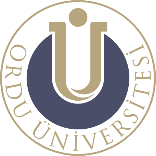 ORDU ÜNİVERSİTESİ REKTÖRLÜĞÜFen Bilimleri Enstitüsü Müdürlüğü Anabilim Dalı BaşkanlığıSayı	: 92596593/302.02/E.Konu	:Ders Değişiklik ÖnerisiFEN BİLİMLERİ ENSTİTÜSÜ MÜDÜRLÜĞÜNEAnabilim dalımız …………………… numaralı tezli yüksek lisans / doktora öğrencisi ...............................................................’ nın Ordu Üniversitesi Lisansüstü Eğitim-Öğretim Yönetmeliği Madde: 18/7 gereği ders değişiklik önerisi ile ilgili yapmış oldukları işleme ait bilgiler yukarıda sunulmuştur.Bilgilerinizi ve gereğini arz ederim.Ordu Üniversitesi Lisansüstü Eğitim-Öğretim Yönetmeliği Madde: 18/(7)- İlgili programın müfredatında zorunlu ya da seçmeli olarak belirtilen derslerden başarısız olunması durumunda öğrenci bu dersi açıldığı ilk yarıyılda tekrar almak zorundadır. Seçmeli bir dersin devam eden ilk yarıyıl içinde tekrar açılmaması ya da müfredattan kaldırılması durumunda ise öğrenci danışmanının önereceği başka bir dersi enstitüye bildirmek koşuluyla seçebilir. Daha önce devam koşulu yerine getirilmiş olan derslere yeniden devam koşulu aranmaz. Ancak öğrenci, bu derslerin ve sınavlı uygulamalarının ara sınavlarına ve yarıyıl sonu sınavlarına girmek zorundadır.Yapılacak değişiklik işlemi ders kayıt tarihleri ve ekle-sil tarihleri süresince yapılabilir. (Kontrol sonrası gerekli şartları sağlamayan işlemler iade edilecektir)Bu kısım enstitü öğrenci işleri birimi tarafından doldurulacaktırDersin Kodu ve AdıKredisiDersi Veren Öğretim ÜyesiDersin Kodu ve AdıKredisiDersi Veren Öğretim ÜyesiİmzaİmzaÖğrencinin Adı SoyadıDanışman Öğretim Üyesi Adı Soyadı(Ad, Soyad, İmza)Anabilim Dalı BaşkanıYapılan inceleme sonrası gerekli ders değişiklik şartları sağlanmaktadır. Yapılan değişiklik uygundur / uygun değildir.Kontrol Eden Ad-Soyad/İmza